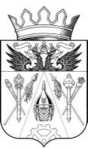 СОБРАНИЕ ДЕПУТАТОВ ИСТОМИНСКОГО СЕЛЬСКОГО ПОСЕЛЕНИЯ3 созывРЕШЕНИЕОб утверждении порядка сообщения председателем Собрания депутатов - главой Истоминского сельского поселения, депутатом Собрания депутатов Истоминского сельского поселения о возникновении личной заинтересованности при осуществлении полномочий, которая приводит или может привести к конфликту интересовПринято Собранием депутатов	01 апреля 2016 годаВ соответствии с Федеральным законом от 25 декабря 2008 года № 273-ФЗ «О противодействии коррупции», Указом Президента Российской Федерации от 22 декабря 2015 года № 650 «О порядке сообщения лицами, замещающими отдельные государственные должности Российской Федерации, должности федеральной государственной службы, и иными лицами о возникновении личной заинтересованности при исполнении должностных обязанностей, которая приводит или может привести к конфликту интересов, и о внесении изменений в некоторые акты Президента Российской Федерации»Собрание депутатов Истоминского сельского поселения РЕШАЕТ:Утвердить порядок сообщения председателем Собрания депутатов - главой Истоминского сельского поселения, депутатом Собрания депутатов Истоминского сельского поселения о возникновении личной заинтересованности при осуществлении полномочий, которая приводит или может привести к конфликту интересов, согласно приложению к настоящему Решению.Настоящее Решение опубликовать в информационном бюллетене Администрации Истоминского сельского поселения и разместить на официальном сайте Администрации Истоминского сельского поселения в информационнотелекоммуникационной сети «Интернет».Контроль за выполнением настоящего Решения возложить на заместителя председателя Собрания депутатов Истоминского сельского поселения А.И.Сорока.Председатель собрания депутатов-Глава Истоминского сельского поселения                                С.И.Будко                                                       х. Островского«01» апреля 2016 г.№ 183                Приложение к Решению Собрания депутатов Истоминского сельского поселения «Об утверждении порядка сообщения председателем Собрания депутатов - главой Истоминского сельского поселения, депутатом Собрания депутатов Истоминского сельского поселения о возникновении личной заинтересованности при осуществлении полномочий, которая приводит или может привести к конфликту интересов»Порядоксообщения председателем Собрания депутатов - главой Истоминского сельского поселения, депутатом Собрания депутатов Истоминского сельского поселения о возникновении личной заинтересованности при осуществлении полномочий, которая приводит или может привести к конфликту интересовНастоящим Порядком определяются правила сообщения председателем Собрания депутатов - главой Истоминского сельского поселения, депутатом Собрания депутатов Истоминского сельского поселения (далее - депутат) о возникновении личной заинтересованности при осуществлении полномочий, которая приводит или может привести к конфликту интересов.Основные понятия, используемые в настоящем Порядке:а)	конфликт интересов - ситуация, при которой личная заинтересованность (прямая или косвенная) председателя Собрания депутатов - главы Истоминского сельского поселения, депутата влияет или может повлиять на надлежащее, объективное и беспристрастное осуществление полномочий.б)	личная заинтересованность - возможность получения доходов в виде денег, иного имущества, в том числе имущественных прав, услуг имущественного характера, результатов выполненных работ или каких-либо выгод (преимуществ) лицом, указанным в подпункте «а» настоящего пункта, и (или) состоящими с ним в близком родстве или свойстве лицами (родителями, супругами, детьми, братьями, сестрами, а также братьями, сестрами, родителями, детьми супругов и супругами детей), гражданами или организациями, с которыми лицо, указанное в подпункте «а» настоящего пункта, и (или) лица, состоящие с ним в близком родстве или свойстве, связаны имущественными, корпоративными или иными близкими отношениями.Председатель Собрания депутатов - глава Истоминского сельского поселения, депутат обязаны в соответствии с законодательством Российской Федерации о противодействии коррупции обязаны сообщать о возникновении личной заинтересованности при осуществлении полномочий, которая приводит или может привести к конфликту интересов, а также принимать меры по предотвращению или урегулированию конфликта интересов.Сообщение оформляется в письменной форме в виде уведомления о возникновении личной заинтересованности при осуществлении полномочий, которая приводит или может привести к конфликту интересов (далее - уведомление).Председатель Собрания депутатов - глава Истоминского сельского поселения, депутат направляют в комиссию по соблюдению требований депутатской этики председателем Собрания депутатов - главой Истоминского сельского поселения, депутатами Собрания депутатов Истоминского сельского поселения и урегулированию конфликта интересов (далее - Комиссия) уведомление, составленное по форме согласно приложению 1 к настоящему Порядку.При рассмотрении уведомления Комиссия имеет право получать в установленном порядке от лиц, направивших уведомления, пояснения по изложенным в них обстоятельствам и направлять в установленном порядке запросы в органы государственной власти субъектов Российской Федерации, иные государственные органы, органы местного самоуправления и заинтересованные организации.Комиссия рассматривает уведомление в срок, не превышающий 30 дней после дня регистрации уведомления в журнале учета уведомлений о возникновении личной заинтересованности при осуществлении полномочий, которая приводит или может привести к конфликту интересов, оформленном согласно приложению 2 к настоящему Порядку.В случае направления запросов, указанных в пункте 5 настоящего Порядка, срок рассмотрения уведомления может быть продлен, но не более чем на 30 дней.По результатам рассмотрения уведомления Комиссией подготавливается мотивированное заключение на уведомление.В заключении на уведомление принимается одно из следующих решений:а) признать, что при осуществлении полномочий лицом, направившим уведомление, конфликт интересов отсутствует;б) признать, что при осуществлении полномочий лицом, направившим уведомление, личная заинтересованность приводит или может привести к конфликту интересов;в)	признать, что лицом, направившим уведомление, не соблюдались требования об урегулировании конфликта интересов.В случае принятия решения, предусмотренного подпунктом «б» пункта 8 настоящего Порядка, в соответствии с законодательством Российской Федерации лицу, направившему уведомление, Комиссией рекомендуется принять меры или обеспечить принятие мер по предотвращению или урегулированию конфликта интересов согласно приложению 3 к настоящему Порядку.В случае принятия решений, предусмотренных подпунктами «б» и «в» пункта 8 настоящего Порядка, Комиссией представляются доклады председателю Собрания депутатов - главе Истоминского сельского поселения.Комиссия рассматривает уведомления и принимает по ним решения в порядке, установленном Положением о комиссии по соблюдению требований депутатской этики председателем Собрания депутатов - главой Истоминского сельского поселения, депутатами Собрания депутатов Истоминского сельского поселения и урегулированию конфликта интересов.Приложение 1 к порядку сообщения председателем Собрания депутатов - главой Истоминского сельского поселения, депутатом Собрания депутатов Истоминского сельского поселения о возникновении личной заинтересованности при осуществлении полномочий, которая приводит или может привести к конфликту интересовВ комиссию по соблюдению требований депутатской этики председателем Собрания депутатов - главой Истоминского сельского поселения, депутатом Собрания депутатов Истоминского сельского поселения и урегулированию конфликта интересовот_________________________________ (ф.и.о., занимаемая должность)УВЕДОМЛЕНИЕо возникновении личной заинтересованности при осуществлении полномочий,
которая приводит или может привести к конфликту интересовСообщаю о возникновении у меня личной заинтересованности при осуществлении полномочий, которая приводит или может привести к конфликту интересов (нужное подчеркнуть).Обстоятельства, являющиеся основанием возникновения личной заинтересованности:	Полномочия, на исполнение которых влияет или может повлиять личная заинтересованность:	Предлагаемые меры по предотвращению или урегулированию конфликта интересов:	Намереваюсь (не намереваюсь) лично присутствовать на заседании комиссии по соблюдению требований депутатской этики председателем Собрания депутатов - главой Истоминского сельского поселения, депутатом Собрания депутатов Истоминского сельского поселения и урегулированию конфликта интересов при рассмотрении настоящего уведомления (нужное подчеркнуть).«	»	20	годаПриложение 2 к порядку сообщения председателем Собрания депутатов - главой Истоминского сельского поселения, депутатом Собрания депутатов Истоминского сельского поселения о возникновении личной заинтересованности при осуществлении полномочий, которая приводит или может привести к конфликту интересовЖурналучета уведомлений о возникновении личной заинтересованности
при осуществлении полномочий, которая приводит или может привестик конфликту интересовПриложение 3 к порядку сообщения председателем Собрания депутатов - главой Истоминского сельского поселения, депутатом Собрания депутатов Истоминского сельского поселения о возникновении личной заинтересованности при осуществлении полномочий, которая приводит или может привести к конфликту интересовПорядокпредотвращения и урегулирования конфликта интересовПредседатель Собрания депутатов - глава Истоминского сельского поселения, депутат Собрания депутатов Истоминского сельского поселения (далее - депутат) обязаны принимать меры по недопущению любой возможности возникновения конфликта интересов.Председатель Собрания депутатов - глава Истоминского сельского поселения, депутат обязаны уведомить в определенном Собранием депутатов Истоминского сельского поселения порядке комиссию по соблюдению требований депутатской этики председателем Собрания депутатов - главой Истоминского сельского поселения, депутатом Собрания депутатов Истоминского сельского поселения и урегулированию конфликта интересов (далее - Комиссия) о возникновении личной заинтересованности при осуществлении полномочий, которая приводит или может привести к конфликту интересов, как только им станет об этом известно.Комиссия, если ей стало известно о возникновении у председателя Собрания депутатов - главы Истоминского сельского поселения, депутата личной заинтересованности, которая приводит или может привести к конфликту интересов, обязана принять меры по предотвращению или урегулированию конфликта интересов.Предотвращение или урегулирование конфликта интересов может состоять в изменении статуса председателя Собрания депутатов - главы Истоминского сельского поселения, депутата, являющегося стороной конфликта интересов, вплоть до прекращения его полномочий в установленном порядке и (или) в отказе его от выгоды, явившейся причиной возникновения конфликта интересов. Предотвращение и урегулирование конфликта интересов, стороной которого является председатель Собрания депутатов - глава Истоминского сельского поселения, депутат, осуществляются путем отвода или самоотвода указанного лица в случаях и порядке, предусмотренных законодательством Российской Федерации.Непринятие председателем Собрания депутатов - главой Истоминского сельского поселения, депутатом, являющимся стороной конфликта интересов, мер по предотвращению или урегулированию конфликта интересов является правонарушением, влекущим прекращение полномочий указанного лица в соответствии с законодательством Российской Федерации.В случае, если владение председателем Собрания депутатов - главой Истоминского сельского поселения, депутатом ценными бумагами (долями участия, паями в уставных (складочных) капиталах организаций) приводит или может привести к конфликту интересов, он обязан передать принадлежащие ему ценные бумаги (доли участия, паи в уставных (складочных) капиталах организаций) в доверительное управление в соответствии с гражданским законодательством Российской Федерации.Лицо, представившее уведомление« »20 годаЛицо, принявшее уведомление(подпись)(расшифровка подписи)« »20 года(подпись) (расшифровка подписи) Регистрационный номер в журнале регистрации уведомлений(подпись) (расшифровка подписи) Регистрационный номер в журнале регистрации уведомлений(подпись) (расшифровка подписи) Регистрационный номер в журнале регистрации уведомлений№п/пРегистра-ционныйномеруведомленияДатарегистрацииуведомленияУведомлениепредставленоУведомлениепредставленоУведомлениезарегистрированоУведомлениезарегистрированоУведомлениезарегистрированоОтметка о получении копииуведомления (копию получил, подпись) либо о направлении копииуведомления по почте№п/пРегистра-ционныйномеруведомленияДатарегистрацииуведомленияф.и.о.должностьф.и.о.должностьподпись123456789